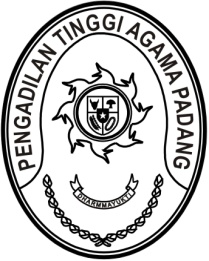 S  U  R  A  T      T  U  G  A  SNomor : W3-A//PS.00/12/2021Menimbang 	: 	bahwa dalam rangka kelancaran pelaksanaan tugas pada Pengadilan Tinggi Agama Padang dipandang perlu untuk mengikuti asistensi penyusunan SAKIP di Badan Pengawasan Mahkamah Agung RI;Dasar 	: 	Daftar Isian Pelaksanaan Anggaran Pengadilan Tinggi Agama 
Padang Nomor SP DIPA-005.01.2.401900/2021 tanggal 23 November 2020;MEMBERI TUGASKepada 	: 	1.	Nama	: Ismail, S.H.I, M.A.			NIP	:	197908202003121004			Pangkat/Gol. Ru	:	Pembina (IV/a)			Jabatan	:	Kepala Bagian Perencanaan dan Kepegawaian		2. Nama	: Rifka Hidayat, S.H.			NIP	:	198503212006041004			Pangkat/Gol. Ru	:	Penata (III/c)			Jabatan	:	Kepala Subbagian Kepegawaian dan Teknologi Informasi		3. Nama	: Fadhliamin, S.SI.			NIP	:	199102062015031003			Pangkat/Gol. Ru	:	Penata Muda Tk. I (III/b)			Jabatan	:	Pranata Komputer Ahli PertamaUntuk	:Pertama	:	mengikuti asistensi penyusunan SAKIP di Badan Pengawasan Mahkamah Agung RI pada tanggal 13 s.d 15 Desember 2021 di Jl. Jend. Ahmad Yani Kav. 58 By Pass Cempaka Putih Timur Jakarta Pusat – 13011;Kedua	:	Segala biaya yang timbul untuk pelaksanaan tugas ini dibebankan pada DIPA Pengadilan Tinggi Agama Padang Tahun Anggaran 2021.13 Desember 2021Ketua,Zein Ahsan